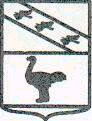 Администрация города ЛьговаКурской областиПОСТАНОВЛЕНИЕот 08 декабря 2017 года N1490О ПРОВЕРКЕ ДОСТОВЕРНОСТИ И ПОЛНОТЫ СВЕДЕНИЙ, ПРЕДСТАВЛЯЕМЫХ ГРАЖДАНАМИ, ПРЕТЕНДУЮЩИМИ НА ЗАМЕЩЕНИЕ ДОЛЖНОСТЕЙ МУНИЦИПАЛЬНОЙ СЛУЖБЫ ГОРОДА ЛЬГОВА КУРСКОЙ ОБЛАСТИ, И МУНИЦИПАЛЬНЫМИ СЛУЖАЩИМИ ГОРОДА ЛЬГОВА КУРСКОЙ ОБЛАСТИ, И СОБЛЮДЕНИЯ МУНИЦИПАЛЬНЫМИ СЛУЖАЩИМИ ГОРОДА ЛЬГОВА КУРСКОЙ ОБЛАСТИ ТРЕБОВАНИЙ К СЛУЖЕБНОМУ ПОВЕДЕНИЮ   В соответствии с Федеральным законом от 25 декабря 2008 года N 273-ФЗ "О противодействии коррупции", Федеральным законом от 02 марта 2007 года N 25-ФЗ "О муниципальной службе в Российской Федерации", Указом Президента Российской Федерации от 21 сентября 2009 года N 1065 "О проверке достоверности и полноты сведений, представляемых гражданами, претендующими на замещение должностей федеральной государственной службы, и федеральными государственными служащими, и соблюдения федеральными государственными служащими требований к служебному поведению", Законом Курской области от 13 июня 2007 года N 60-ЗКО "О муниципальной службе в Курской области Администрация города Льгова Курской области постановляет: 1. Утвердить прилагаемое Положение о проверке достоверности и полноты сведений, представляемых гражданами, претендующих на замещение должностей муниципальной службы города Льгова Курской области, и муниципальными служащими города Льгова Курской области, и соблюдения муниципальными служащими города Льгова Курской области требований к служебному поведению.2. Руководителям структурных подразделений Администрации города Льгова Курской области: принять меры по обеспечению исполнения Положения, утвержденного настоящим постановлением;  определить должностных лиц кадровых служб, ответственных за работу по профилактике коррупционных и иных правонарушений, возложив на них следующие функции:а) обеспечение соблюдения муниципальными служащими города Льгова Курской области ограничений и запретов, требований о предотвращении или урегулировании конфликта интересов, исполнения ими обязанностей, установленных Федеральным законом от 25 декабря 2008 года N 273-ФЗ "О противодействии коррупции", другими федеральными законами, нормативными правовыми актами Курской области (далее - требования к служебному поведению);
б) принятие мер по выявлению и устранению причин и условий, способствующих возникновению конфликта интересов на муниципальной службе города Льгова Курской области;в) обеспечение деятельности комиссий по соблюдению требований к служебному поведению муниципальными служащими города Льгова Курской области и урегулированию конфликта интересов;г) оказание муниципальным служащим города Льгова Курской области консультативной помощи по вопросам, связанным с применением на практике требований к служебному поведению и общих принципов служебного поведения государственных служащих, утвержденных Указом Президента Российской Федерации от 12 августа 2002 года N 885, правил служебного поведения муниципальными служащими города Льгова, установленных в Администрации города Льгова Курской области, а также с уведомлением представителя нанимателя (работодателя), соответствующих органов прокуратуры Российской Федерации, иных территориальных органов федеральных государственных органов о фактах совершения  муниципальными служащими коррупционных правонарушений, непредставления ими сведений либо представления недостоверных или неполных сведений о доходах, об имуществе и обязательствах имущественного характера;д) обеспечение реализации муниципальными служащими города Льгова Курской области обязанности уведомлять представителя нанимателя (работодателя), соответствующие органы прокуратуры Российской Федерации, иные территориальные органы федеральных государственных органов обо всех случаях обращения к ним каких-либо лиц в целях склонения их к совершению коррупционных правонарушений;е) организация правового просвещения муниципальных служащих города Льгова Курской области;ж) проведение служебных проверок;з) осуществление проверки достоверности и полноты сведений о доходах, об имуществе и обязательствах имущественного характера, представляемых гражданами, претендующими на замещение должностей муниципальной  службы города Льгова Курской области, и муниципальными служащими города Льгова Курской области, а также сведений (в части, касающееся профилактики коррупционных правонарушений), представляемых гражданами, претендующими на замещение должностей муниципальной  службы города Льгова Курской области, в соответствии с нормативными правовыми актами Российской Федерации и Курской области, проверки соблюдения муниципальными служащими города Льгова Курской области требований к служебному поведению; и) подготовка указанными подразделениями кадровых служб (их должностными лицами) в соответствии с их компетенцией проектов нормативных правовых актов о противодействии коррупции;к) взаимодействие с правоохранительными органами в установленной сфере деятельности;
л) анализ сведений о доходах, об имуществе и обязательствах имущественного характера, представляемых гражданами, претендующими на замещение должностей муниципальной  службы города Льгова Курской области, и муниципальными служащими города Льгова Курской области, сведений о соблюдении муниципальными служащими города Льгова Курской области требований к служебному поведению, о предотвращении или урегулировании конфликта интересов и соблюдении установленных для них запретов, ограничений и обязанностей, сведений о соблюдении гражданами, замещавшими должности муниципальной  службы города Льгова Курской области, ограничений при заключении ими после ухода с муниципальной  службы города Льгова Курской области трудового договора и (или) гражданско-правового договора в случаях, предусмотренных федеральными законами, а также при осуществления анализа таких сведений проведение бесед с указанными гражданами и муниципальными служащими города Льгова Курской области с их согласия, получение от них с их согласия необходимых пояснений, получение от органов прокуратуры Курской области, государственных органов Курской области, территориальных органов федеральных государственных органов, органов местного самоуправления, предприятий, учреждений и организаций информаций о соблюдении муниципальными служащими города Льгова Курской области требований к служебному поведению (за исключением информации, содержащей сведения, составляющие государственную, банковскую, налоговую или иную охраняемую законом тайну), изучение представленных гражданами или муниципальными служащими города Льгова Курской области сведений, иной информации;м) осуществление проверки соблюдения гражданами, замещавшими должности муниципальной  службы города Льгова Курской области, ограничений при заключении ими после увольнения с муниципальной  службы города Льгова Курской области трудового договора и (или) гражданско-правового договора в случаях, предусмотренных законодательством Российской Федерации и Курской области.
 3. Муниципальным органам города Льгова   Курской области при осуществлении проверки достоверности и полноты сведений о доходах, об имуществе и обязательствах имущественного характера, представляемых гражданами, претендующими на замещение должностей муниципальной  службы города Льгова Курской области, и муниципальными служащими города Льгова Курской области, сведений (в части, касающееся профилактики коррупционных правонарушений), представляемых гражданами, претендующими на замещение должностей муниципальной  службы города Льгова Курской области, в соответствии с нормативными правовыми актами Российской Федерации и Курской области, а также при осуществлении проверки соблюдения муниципальными служащими города Льгова Курской области ограничений и запретов, требований о предотвращении или урегулировании конфликта интересов, исполнения ими обязанностей и соблюдения требований к служебному поведению, руководствоваться Федеральным законом от 25 декабря 2008 года N 273-ФЗ "О противодействии коррупции", другими федеральными законами, Указом Президента Российской Федерации от 21 сентября 2009 года N 1065, нормативными правовыми актами Курской области, Положением   о проверке достоверности и полноты сведений, представляемых гражданами, претендующих на замещение должностей муниципальной службы города Льгова Курской области, и муниципальными служащими города Льгова Курской области, и соблюдения муниципальными служащими города Льгова Курской области требований к служебному поведению, утвержденным настоящим постановлением.
 4. Постановление Администрации города Льгова Курской области от 05.05.2011 № 512 «Об утверждении Положения о проверке достоверности и полноты сведений предоставляемых гражданами, претендующими на замещение должностей муниципальной службы Администрации города Льгова и муниципальными служащими Администрации города Льгова, и соблюдения муниципальными служащими Администрации города Льгова требований к служебному поведению» считать утратившим силу.. 5. Постановление вступает в силу со дня его подписания и подлежит официальному опубликованию в установленном порядкеГлава города                                                                                    В.В.ВоробьёвУтвержденопостановлением Администрациигорода Льгова от 08.12.2017 №1490ПОЛОЖЕНИЕ о проверке достоверности и полноты сведений, представляемых гражданами, претендующих на замещение должностей муниципальной службы города Льгова Курской области, и муниципальными служащими города Льгова Курской области, и соблюдения муниципальными служащими города Льгова Курской области требований к служебному поведению.1. Настоящим Положением определяется порядок осуществления проверки:а) достоверности и полноты сведений о доходах, об имуществе и обязательствах имущественного характера, представленных в соответствии с постановлением Администрации города Льгова Курской области от 08.12.2017 N 1489 "О представлении гражданами, претендующими на замещение должностей муниципальной службы города Льгова Курской области, и муниципальными служащими города Льгова Курской области сведений о доходах, об имуществе и обязательствах имущественного характера":гражданами, претендующими на замещение должностей муниципальной  службы города Льгова Курской области (далее - граждане), на отчетную дату;муниципальными служащими города Льгова Курской области (далее - муниципальные служащие) за отчетный период и за два года, предшествующие отчетному периоду;б) достоверности и полноты сведений (в части, касающееся профилактики коррупционных правонарушений), представленных гражданами при поступлении на муниципальную службу города Льгова Курской области в соответствии с нормативными правовыми актами Российской Федерации и Курской области (далее - сведения, представляемые гражданами в соответствии с нормативными правовыми актами Российской Федерации и Курской области);в) соблюдения муниципальными служащими в течение трех лет, предшествующих поступлению информации, явившейся основанием для осуществления проверки, предусмотренной настоящим подпунктом, ограничений и запретов, требований о предотвращении или урегулировании конфликта интересов, исполнения ими обязанностей, установленных Федеральным законом от 25 декабря 2008 года N 273-ФЗ "О противодействии коррупции" и другими федеральными законами (далее - требования к служебному поведению).2. Проверка, предусмотренная подпунктами "б" и "в" пункта 1 настоящего Положения, осуществляется соответственно в отношении граждан, претендующих на замещение любой должности муниципальной службы города Льгова Курской области, и муниципальных служащих, замещающих любую должность муниципальной службы города Льгова Курской области.3. Проверка достоверности и полноты сведений о доходах, об имуществе и обязательствах имущественного характера, представляемых муниципальным служащим, замещающим должность муниципальной службы города Льгова Курской области, не предусмотренную перечнем должностей, утвержденным постановлением Администрации города Льгова Курской области от 25.04.2013 N701, и претендующим на замещение должности муниципальной  службы города Льгова Курской области, предусмотренной этим перечнем должностей, осуществляется в порядке, установленном настоящим Положением для проверки сведений, представляемых гражданами в соответствии с нормативными правовыми актами Российской Федерации и Курской области.4. Проверка, предусмотренная пунктом 1 настоящего Положения, осуществляется по решению Главы города Льгова Курской области либо должностного лица, которому такие полномочия предоставлены Главой города Льгова Курской области.
Решение принимается отдельно в отношении каждого гражданина или муниципального служащего и оформляется в письменной форме.5. Управление делами Администрации города Льгова Курской области   по решению Главы города Льгова Курской области либо должностного лица, им уполномоченного, осуществляет проверку:а) достоверности и полноты сведений о доходах, об имуществе и обязательствах имущественного характера, представляемых гражданами, претендующими на замещение должностей муниципальной службы города Льгова Курской области, назначение на которые и освобождение от которых осуществляются Главой города Льгова Курской области, а также сведений, представляемых указанными гражданами в соответствии с нормативными правовыми актами Российской Федерации и Курской области;б) достоверности и полноты сведений о доходах, об имуществе и обязательствах имущественного характера, представляемых муниципальными служащими, замещающими должности муниципальной службы города Льгова Курской области, указанные в подпункте "а" настоящего пункта;в) соблюдения муниципальными служащими, замещающими должности  муниципальной службы города Льгова Курской области, указанные в подпункте "а" настоящего пункта, требований к служебному поведению.6. Должностные лица, ответственные за работу по профилактике коррупционных и иных правонарушений в территориальных отделах Администрации города Льгова, по решению руководителя территориального отдела осуществляют проверку:
а) достоверности и полноты сведений о доходах, об имуществе и обязательствах имущественного характера, представляемых гражданами, претендующими на замещение должностей муниципальной службы города Льгова Курской области, назначение на которые и освобождение от которых осуществляются руководителем соответствующего функционального отдела Администрации города Льгова Курской области  , а также сведений, представляемых указанными гражданами в соответствии с нормативными правовыми актами Российской Федерации и Курской области;б) достоверности и полноты сведений о доходах, об имуществе и обязательствах имущественного характера, представляемых муниципальными служащими, замещающими должности муниципальной службы города Льгова Курской области, указанные в подпункте "а" настоящего пункта;в) соблюдения муниципальными служащими, замещающими должности   муниципальной службы города Льгова Курской области, указанные в подпункте "а" настоящего пункта, требований к служебному поведению. 7. Основанием для осуществления проверки, предусмотренной пунктом 1 настоящего Положения, является достаточная информация, представленная в письменном виде в установленном порядке:а) правоохранительными органами, иными государственными органами, органами местного самоуправления и их должностными лицами;а.1) работниками Управления делами Администрации города Льгова Курской области, ответственными за работу по профилактике коррупционных и иных правонарушений либо должностными лицами территориальных отделов Администрации города Льгова, ответственными за работу по профилактике коррупционных и иных правонарушений;б) постоянно действующими руководящими органами политических партий и зарегистрированных в соответствии с законом иных общественных объединений, не являющихся политическими партиями;в) Общественной палатой Курской области;г) общероссийскими средствами массовой информации.8. Информация анонимного характера не может служить основанием для проверки.
9. Проверка осуществляется в срок, не превышающий 60 дней со дня принятия решения о ее проведении. Срок проверки может быть продлен до 90 дней лицами, принявшими решение о ее проведении.10. Управление делами Администрации города Льгова Курской области, должностные лица, ответственные за работу по профилактике коррупционных и иных правонарушений в территориальных отделах Администрации города Льгова  осуществляют проверку:а) самостоятельно;б) путем направления запроса Губернатором Курской области в территориальные органы федеральных органов исполнительной власти, уполномоченные на осуществление оперативно-розыскной деятельности, в соответствии с частью третьей статьи 7 Федерального закона от 12 августа 1995 года N 144-ФЗ "Об оперативно-розыскной деятельности" (далее - Федеральный закон "Об оперативно-розыскной деятельности"). 11. При осуществлении проверки, предусмотренной подпунктом "а" пункта 10 настоящего Положения, должностные лица Управления делами Администрации города Льгова Курской области  , должностные лица, ответственные за работу по профилактике коррупционных и иных правонарушений в территориальных отделах Администрации города Льгова  вправе:а) проводить беседу с гражданином или муниципальным служащим;б) изучать представленные гражданином или муниципальным служащим сведения о доходах, об имуществе и обязательствах имущественного характера и дополнительные материалы;в) получать от гражданина или муниципального служащего пояснения по представленным им сведениям о доходах, об имуществе и обязательствах имущественного характера и материалам;г) направлять в установленном порядке запрос (кроме запросов, касающихся осуществления оперативно-розыскной деятельности или ее результатов) в соответствующие органы прокуратуры Российской Федерации, иные территориальные органы федеральных государственных органов, государственные органы Курской области и иных субъектов Российской Федерации, органы местного самоуправления, на предприятия, в учреждения, организации и общественные объединения (далее - государственные органы и организации) об имеющихся у них сведениях: о доходах, об имуществе и обязательствах имущественного характера гражданина или государственного служащего, его супруги (супруга) и несовершеннолетних детей; о достоверности и полноте сведений, представленных гражданином в соответствии с нормативными правовыми актами Российской Федерации и Курской области; о соблюдении муниципальным служащим требований к служебному поведению;д) наводить справки у физических лиц и получать от них информацию с их согласия;
е) осуществлять анализ сведений, представленных гражданином или муниципальным служащим в соответствии с законодательством Российской Федерации о противодействии коррупции.12. В запросе, предусмотренном подпунктом "г" пункта 11 настоящего Положения, указываются:
а) фамилия, имя, отчество руководителя государственного органа или организации, в которые направляется запрос;б) нормативный правовой акт, на основании которого направляется запрос;
в) фамилия, имя, отчество, дата и место рождения, место регистрации, жительства и (или) пребывания, должность и место работы (службы), вид и реквизиты документа, удостоверяющего личность, гражданина или муниципального  служащего, его супруги (супруга) и несовершеннолетних детей, сведения о доходах, об имуществе и обязательствах имущественного характера которых проверяются, гражданина, представившего сведения в соответствии с нормативными правовыми актами Российской Федерации и Курской области, полнота и достоверность которых проверяются, либо муниципального служащего, в отношении которого имеются сведения о несоблюдении им требований к служебному поведению; г) содержание и объем сведений, подлежащих проверке;д) срок представления запрашиваемых сведений;е) фамилия, инициалы и номер телефона муниципального служащего, подготовившего запрос;е.1) идентификационный номер налогоплательщика (в случае направления запроса в налоговые органы Российской Федерации);ж) другие необходимые сведения.13. В запросе о проведении оперативно-розыскных мероприятий, помимо сведений, перечисленных в пункте 12 настоящего Положения, указываются сведения, послужившие основанием для проверки, государственные органы и организации, в которые направлялись (направлены) запросы, и вопросы, которые в них ставились, дается ссылка на соответствующие положения Федерального закона "Об оперативно-розыскной деятельности".14. Запросы, кроме запросов в кредитные организации, налоговые органы Российской Федерации и органы, осуществляющие государственную регистрацию прав на недвижимое имущество и сделок с ним, направляются Управляющим делами Администрации города Льгова Курской области  или должностным лицом, его замещающим, руководителем территориального отдела Администрации города Льгова Курской области либо уполномоченным им должностным лицом в государственные органы и организации.14.1. Запросы в кредитные организации, налоговые органы Российской Федерации и органы, осуществляющие государственную регистрацию прав на недвижимое имущество и сделок с ним, направляются Губернатором Курской области или специально уполномоченным им должностным лицом.15. Руководители государственных органов и организаций, в адрес которых поступил запрос, обязаны организовать исполнение запроса в соответствии с федеральными законами, иными нормативными правовыми актами Российской Федерации и Курской области и представить запрашиваемую информацию.16. Государственные органы (включая федеральные органы исполнительной власти, уполномоченные на осуществление оперативно-розыскной деятельности, и их территориальные органы) и организации, их должностные лица обязаны исполнить запрос в срок, указанный в нем. При этом срок исполнения запроса не должен превышать 30 дней со дня его поступления в соответствующий государственный орган или организацию. В исключительных случаях срок исполнения запроса может быть продлен до 60 дней с согласия должностного лица, направившего запрос.17. Управляющий делами Администрации города Льгова Курской области , руководитель территориального отдела Администрации города Льгова Курской области (должностные лица, ответственные за работу по профилактике коррупционных и иных правонарушений) обеспечивают:а) уведомление в письменной форме муниципального служащего о начале в отношении его проверки и разъяснение ему содержания подпункта "б" настоящего пункта - в течение двух рабочих дней со дня получения соответствующего решения;
б) проведение в случае обращения муниципального служащего беседы с ним, в ходе которой он должен быть проинформирован о том, какие сведения, представляемые им в соответствии с настоящим Положением, и соблюдение каких требований к служебному поведению подлежат проверке, - в течение семи рабочих дней со дня обращения муниципального служащего, а при наличии уважительной причины - в срок, согласованный с муниципальным служащим.
18. По окончании проверки Управление делами Администрации города Льгова Курской области, соответствующий территориальный отдел Администрации города Льгова  Курской области обязаны ознакомить муниципального служащего с результатами проверки с соблюдением законодательства Российской Федерации о государственной тайне. 19. Муниципальный служащий вправе:а) давать пояснения в письменной форме: в ходе проверки; по вопросам, указанным в подпункте "б" пункта 17 настоящего Положения; по результатам проверки;
б) представлять дополнительные материалы и давать по ним пояснения в письменной форме;в) обращаться в Управление делами Администрации города Льгова Курской области, соответствующий территориальный отдел Администрации города Льгова  Курской области с подлежащим удовлетворению ходатайством о проведении с ним беседы по вопросам, указанным в подпункте "б" пункта 17 настоящего Положения.20. Пояснения, указанные в пункте 19 настоящего Положения, приобщаются к материалам проверки.21. На период проведения проверки муниципальный служащий может быть отстранен от замещаемой должности муниципальной службы города Льгова Курской области на срок, не превышающий 60 дней со дня принятия решения о ее проведении. Указанный срок может быть продлен до 90 дней лицом, принявшим решение о проведении проверки.На период отстранения муниципального  служащего от замещаемой должности муниципальной службы города Льгова Курской области денежное содержание по замещаемой им должности сохраняется.
22. Управляющий делами Администрации города Льгова Курской области, руководитель территориального отдела Администрации города Льгова Курской области (должностные лица, ответственные за работу по профилактике коррупционных и иных правонарушений) обеспечивают:представляют лицу, принявшему решение о проведении проверки, доклад о ее результатах.
22.1. По результатам проверки должностному лицу, уполномоченному назначать гражданина на должность муниципальной службы горда Льгова Курской области или назначившему муниципального служащего на должность муниципальной службы горда Льгова Курской области, в установленном порядке представляется доклад. При этом в докладе должно содержаться одно из следующих предложений:
а) о назначении гражданина на должность муниципальной службы горда Льгова Курской области;б) об отказе гражданину в назначении на должность муниципальной службы горда Льгова Курской области;в) об отсутствии оснований для применения к муниципальному служащему мер юридической ответственности;г) о применении к муниципальному служащему мер юридической ответственности;д) о представлении материалов проверки в соответствующую комиссию по соблюдению требований к служебному поведению муниципальных  служащих города Льгова Курской области и урегулированию конфликта интересов.
23. Сведения о результатах проверки с письменного согласия лица, принявшего решение о ее проведении, предоставляются Управлением делами Администрации города Льгова Курской области , территориальными отделами Администрации города Льгова Курской области (должностными лицами, ответственными за работу по профилактике коррупционных и иных правонарушений) с одновременным уведомлением об этом гражданина или муниципального  служащего, в отношении которых проводилась проверка, правоохранительным и налоговым органам, постоянно действующим руководящим органам политических партий и зарегистрированных в соответствии с законом иных общественных объединений, не являющихся политическими партиями, и Общественной палате Курской области, предоставившим информацию, явившуюся основанием для проведения проверки, с соблюдением законодательства Российской Федерации о персональных данных и государственной тайне.24. При установлении в ходе проверки обстоятельств, свидетельствующих о наличии признаков преступления или административного правонарушения, материалы об этом представляются в государственные органы в соответствии с их компетенцией.25. Должностное лицо, уполномоченное назначать гражданина на должность муниципальной службы города Льгова Курской области или назначившее муниципального служащего на должность муниципальной службы города Льгова Курской области, рассмотрев доклад и соответствующее предложение, указанные в пункте 22.1 настоящего Положения, принимает одно из следующих решений:
а) назначить гражданина на должность муниципальной службы города Льгова Курской области;б) отказать гражданину в назначении на должность муниципальной службы города Льгова Курской области;в) применить к муниципальному служащему меры юридической ответственности;г) представить материалы проверки в   комиссию по соблюдению требований к служебному поведению муниципальных служащих города Льгова Курской области и урегулированию конфликта интересов.26. Подлинники справок о доходах, об имуществе и обязательствах имущественного характера, представленных гражданами и муниципальными служащими в соответствии с постановлением Администрации города Льгова Курской области от 08.12.2017 N 1489 соответственно в Управление делами Администрации города Льгова Курской области, территориальный отдел Администрации города Льгова  Курской области, приобщаются к личным делам.
 27. Материалы проверки хранятся в Управление делами Администрации города Льгова Курской области, соответствующих территориальных отделах Администрации города Льгова  Курской области в течение трех лет со дня окончания проверки, после чего передаются в архив.